Значения показателей должностного лица «Начальник отдела снабжения»Дата: 13.12.2018  Показатели\ЗакупкиПоказатели\Информационные системыСтатусСтатусПоказательПоказательПоказательИндикаторЕдиница измеренияПериодПланФакт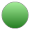 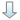 Доля бракаfx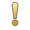 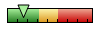 %Декабрь 20184.712.86Доля брака инструментаfx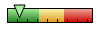 %Декабрь 20184.622.08Доля брака ТМЦfx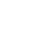 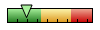 %Декабрь 201854.55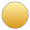 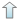 Количество закупленного инструмента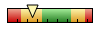 шт.Декабрь 20186548Количество закупленных ТМЦ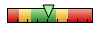 шт.Декабрь 20182022Количество инструмента с браком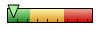 шт.Декабрь 201831Количество ТМЦ с браком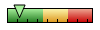 шт.Декабрь 201811Процент выполнения сроков составления плана закупок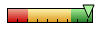 %Декабрь 201810098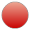 Процент запасов, запланированных к выдаче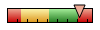 %Декабрь 20186071Процент нарушений сроков доставки инструмента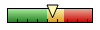 %Декабрь 201868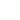 Процент нарушений сроков доставки ТМЦ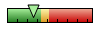 %Декабрь 201876Процент отчетов о ТМЦ и инструменте, представленных в срок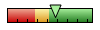 %Декабрь 20189587Процент своевременно возвращенных неправильно оформленных документов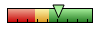 %Декабрь 20189088Процент своевременно заказанных ТМЦ и инструмента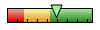 %Декабрь 20188579СтатусСтатусПоказательПоказательПоказательИндикаторЕдиница измеренияПериодПланФактПроцент этапов внедрения системы "Склад", выполненных в срок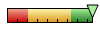 %IV квартал 2018100100Число сотрудников, использующих систему "Склад"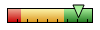 чел.IV квартал 201855